EGZAMINATOR Z BIOLOGII I CHEMII: MONIKA OWSIANA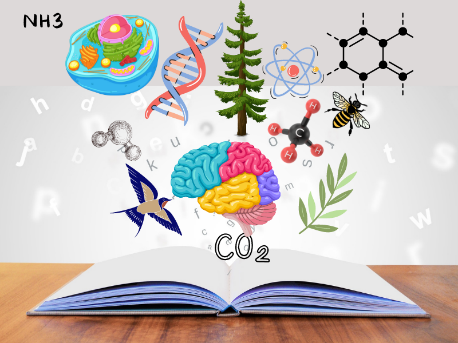 Jestem nauczycielem biologii, chemii i przyrody z kilkunastoletnim stażem pracy, ukończyłam Uniwersytet Rzeszowski na kierunku Biologia Eksperymentalna.Lubię podróżować i czytać książki. Można się ze mną skontaktować pod adresem: monikow53@interia.plZAKRES CZĘŚCI PODSTAWY PROGRAMOWEJ Z CHEMII W ZAKRESIE ROZSZERZONYM W KL. IV LOIzomeria optycznaHydroksykwasyAminokwasyBiałkaSacharydyMonosacharydyDisacharydyPolisacharydy